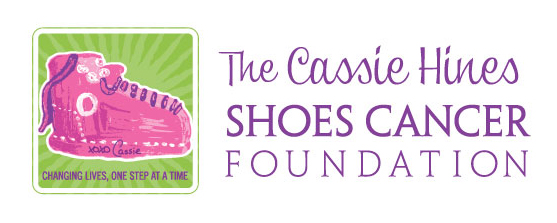 2021-2022 CHSCF Base2Summit Scholarship ApplicationSection A: Personal Information Name________________________________________________________________________________Address_____________________________________________________________________________
______________________________________________________________________________________Male_______   Female_______Date of Birth____________________________Mobile Number_____________________________Email__________________________________________________________________________________How did you hear about the CHSCF Base 2 Summit Scholarship?________________________________________________________________________________________________________Section B: School InformationName of High School__________________________________________________________________School Phone Number_______________________________ Year of graduation___________School of Choice for Fall 2021________________________________________________________Current Year of School (ie: college freshman, grad school)________________________Student ID Number (if known)_______________________________________________________Section C: Medical InformationDiagnosis______________________________________________________________________________Date of Diagnosis_____________________________________________________________________Age at Diagnosis______________________________________________________________________Treatment Center Name _____________________________________________________________Treatment Center Address__________________________________________________________Primary Oncologist__________________________________________________________________Oncologist Phone Number__________________________________________________________Section D: EssayWhen you were diagnosed with cancer you had to adjust to your new “Base” now it’s time to “Reach Your Summit!”  In 250-500 words briefly describe where your new “Base” is/was and what your “Summit” will look like.   We know your new base started with cancer so don’t spend much time there; we are interested in your bright future.  Tell us what you expect to achieve and what motivates you to reach your summit.Essays must be typedPlease attach on a separate piece of paperSection E: AuthorizationsI certify that all statements in this application are TRUE.  I understand that this application will become the property of CHSCF.  I agree that my essay may be reprinted in part or in full for the purposes of educating, supporting and helping other students of higher learning affected by cancer.  I understand ALL Medical information on this application will remain CONFIDENTIAL. I understand that if I receive the CHSCF Base2Summit Scholarship I will be required to submit a photo for use along with my essay for possible website and social media marketing of CHSCF.  Other than my first name/last name photo and essay, no other personal information will be used for the purpose of marketing. SIGNATURE___________________________________________________________________________DATE___________________________________________________________________________________PRINTED NAME________________________________________________________________________HIGHER LEARNING VERIFICATION:I hereby authorize the registrar of my institution of higher learning to provide a representative of The Cassie Hines Shoes Cancer Foundation with information regarding my enrollment status.SIGNATURE_____________________________________________________________________________DATE_____________________________________________________________________________________PRINTED NAME_________________________________________________________________________MEDICAL VERIFICATION:I hereby authorize _____________________________________________________(Oncology Team listed on application) to provide information regarding my date of diagnosis and age at time of diagnosis to a representative of The Cassie Hines Shoes Cancer Foundation in order to support my scholarship application.SIGNATURE_________________________________________________________________________________DATE________________________________________________________________________________________PRINTED NAME____________________________________________________________________________If you have any questions regarding the application or requirements email our Scholarship Coordinator. Karen Hines:  khines@chscf.orgNote:  After meeting all requirements, verification of application with medical team and school of choice, random draw will determine the final winner.